Alle ballen verzamelen
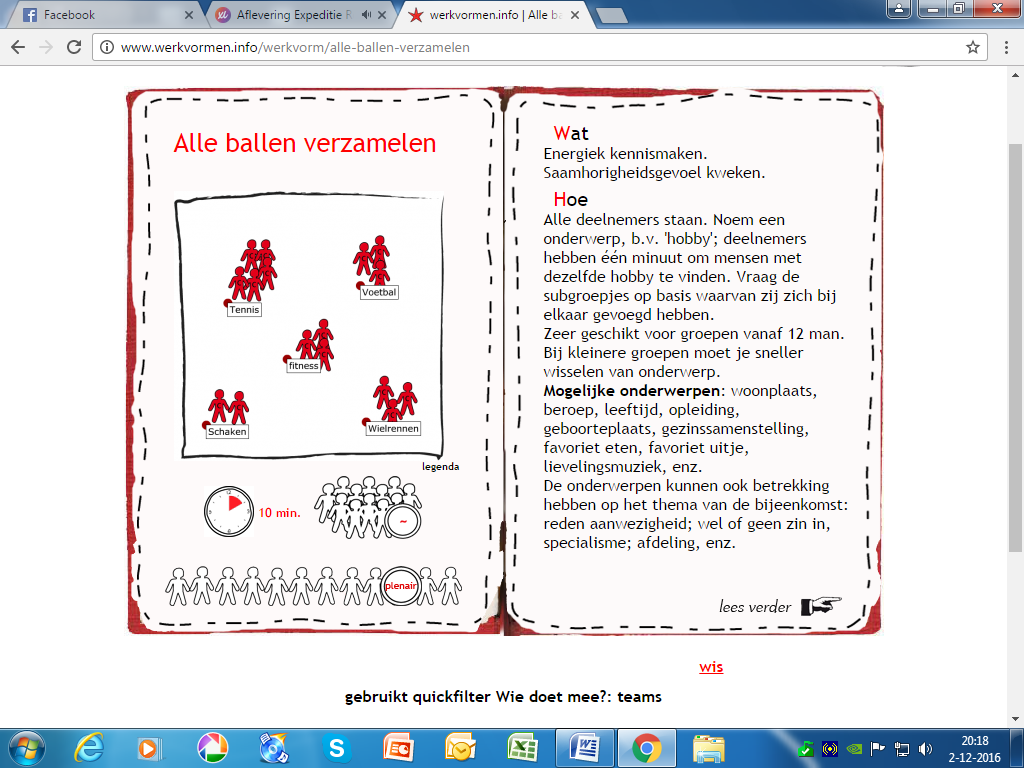 Stoelenspel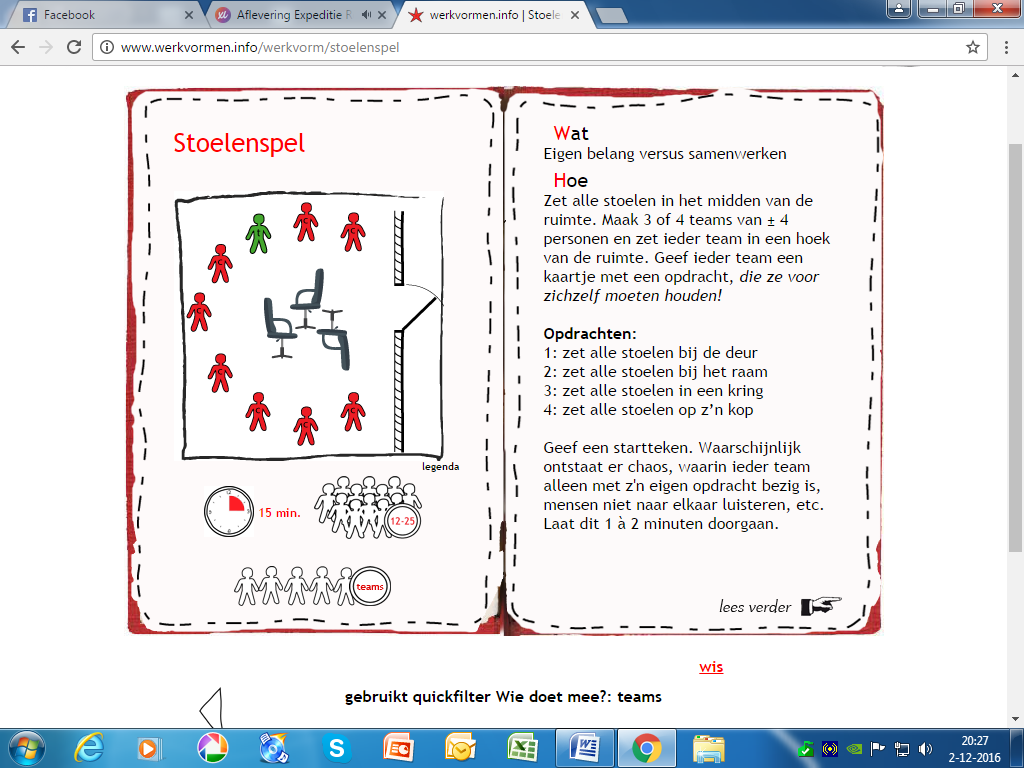 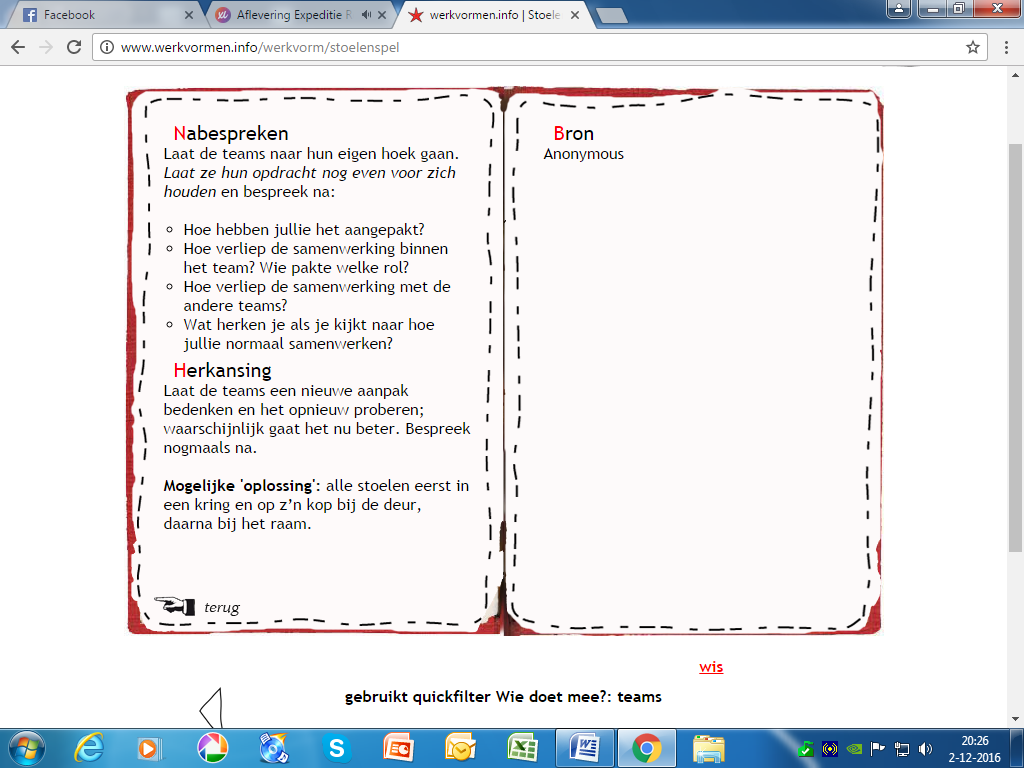 